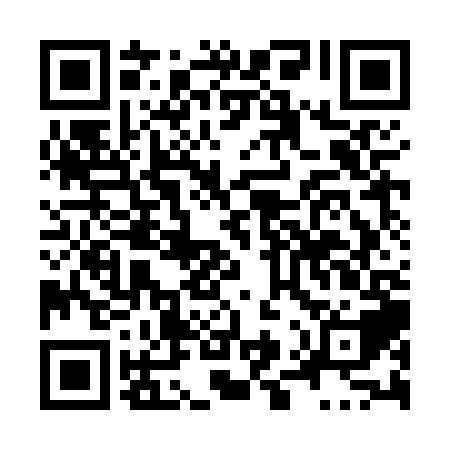 Ramadan times for Castlebar, Quebec, CanadaMon 11 Mar 2024 - Wed 10 Apr 2024High Latitude Method: Angle Based RulePrayer Calculation Method: Islamic Society of North AmericaAsar Calculation Method: HanafiPrayer times provided by https://www.salahtimes.comDateDayFajrSuhurSunriseDhuhrAsrIftarMaghribIsha11Mon5:465:467:0712:584:596:496:498:1112Tue5:445:447:0512:575:016:516:518:1213Wed5:425:427:0312:575:026:526:528:1414Thu5:405:407:0112:575:036:536:538:1515Fri5:385:387:0012:575:046:556:558:1716Sat5:365:366:5812:565:056:566:568:1817Sun5:345:346:5612:565:066:576:578:1918Mon5:325:326:5412:565:076:596:598:2119Tue5:305:306:5212:565:087:007:008:2220Wed5:285:286:5012:555:097:017:018:2421Thu5:265:266:4812:555:107:037:038:2522Fri5:235:236:4612:555:117:047:048:2723Sat5:215:216:4412:545:127:057:058:2824Sun5:195:196:4212:545:137:077:078:3025Mon5:175:176:4012:545:147:087:088:3126Tue5:155:156:3812:535:157:097:098:3327Wed5:135:136:3712:535:167:117:118:3428Thu5:115:116:3512:535:177:127:128:3629Fri5:095:096:3312:535:187:137:138:3730Sat5:075:076:3112:525:197:147:148:3931Sun5:055:056:2912:525:207:167:168:401Mon5:025:026:2712:525:217:177:178:422Tue5:005:006:2512:515:227:187:188:433Wed4:584:586:2312:515:237:207:208:454Thu4:564:566:2112:515:247:217:218:475Fri4:544:546:1912:505:257:227:228:486Sat4:524:526:1812:505:257:247:248:507Sun4:494:496:1612:505:267:257:258:518Mon4:474:476:1412:505:277:267:268:539Tue4:454:456:1212:495:287:287:288:5510Wed4:434:436:1012:495:297:297:298:56